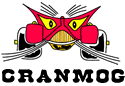 “Roving Sundays” Insert dateDateInsert dateTimingArrive between 12 and 12.30 ready to sit down at 12.30 pmLocationState  VenueParkingState details CapacityState details Pub DescriptionState detailsAle & wineState detailsLunch MenuState detailsPre / Post Lunch IdeasState detailsDriving InfoState details.Booking detailsState detailsAny QueriesState details